Openbare basisschool “Heuvellaan”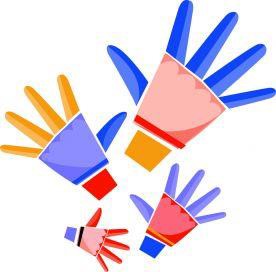 Burglaan 44 - 7314 BM Apeldoorntel. 055 – 5790668 - e-mail: heuvellaan@leerplein055.nl website: www.heuvellaan.nlinstagram:@obsheuvellaan facebook: obsheuvellaanInformatie groepen 5ORGANISATIEIn groep 5A staat Monique Ceelen de op maandag, dinsdag, woensdag en vrijdag voor de groep. Marieke Slot is op donderdag in de groep te vinden.In groep 5B staat Martijn Kramer de hele week voor de groep. Hij wordt dit schooljaar 13 dagen vrijgeroosterd. Dan staat Leonie, Marcella of Jeanette voor de groep.De school werkt met Coöperatief Leren. Hierbij leren de kinderen beter samen te werken, gebruik te maken van elkaars kwaliteiten (Jij en ik .... Samen meer!) en gelijkwaardige deelname bij activiteiten.De kinderen zitten in groepjes die regelmatig van samenstelling veranderen.Indien de kinderen hulp nodig hebben, kunnen ze bij de leerkracht terecht. Een uitzondering hierop vormt het zelfstandig werken. Dit zijn bewust ingebouwde momenten, waarbij de leerkracht tijd heeft om kinderen die extra uitleg / hulp nodig hebben bij bepaalde vakken te begeleiden, zonder daarbij “gestoord” te worden door andere kinderen. De kinderen die deze begeleiding niet nodig hebben werken op dat moment zelfstandig aan een taak.Bij de vakken maken alle kinderen de basisstof. Bij de vakken taal, spelling, begrijpend lezen en rekenen worden toetsen gemaakt over de behandelde stof. Kinderen die de stof nog niet voldoende beheersen, krijgen extra uitleg en maken herhalingsstof.De kinderen die de basisstof wel voldoende beheersen krijgen verdiepingsstof. Als zij de stof zichzelf eigen kunnen maken, hoeven ze niet verplicht mee te luisteren naar de uitleg.Een aantal kinderen krijgt direct al verdiepingsstof om hen extra uitdaging te bieden.In groep 5 starten we met het werken met een weektaak. De kinderen mogen zelf een (beperkte) keuze maken in de volgorde van het maken van hun werk. Ook mogen ze bij een aantal vakken zonder instructie beginnen. We willen met de weektaak de zelfstandigheid vergroten, kinderen leren plannen en inspelen op de tempo- en niveauverschillen binnen de groep. De leerkracht heeft een aftekenlijst, zodat hij / zij dagelijks zicht houdt op de vorderingen.DE VAKKEN DIE AAN BOD KOMEN IN GROEP 5REKENENMethode: Pluspunt (digitale verwerking op Chromebook)Het volgende komt aan de orde in groep 5:tellen tot 1000, getalbegrip.optellen en aftrekken onder de 1000.aanleren van cijferend rekenen.veel aandacht voor handig rekenen.beheersing tafels 1 t/m 10 (in januari).kennismaken met delen en delen met rest.meten, afstanden: cm, m, km.tijd: digitaal en analoog.Wilt u thuis regelmatig de tafels met uw kind oefenen? Hier heeft hij / zij de komende jaren veel plezier van. Gedurende het jaar vinden er “Tafel tempo toetsen” plaats. We zetten regelmatig een tafel in de aandacht en hopen dat u hier, net als in de klas, extra aandacht aan besteedt wanneer uw kind dat nodig heeft.SPELLINGMethode: Zo leer je kinderen lezen en spellen. De werkwijze is als volgt:TAALMethode: Taal ActiefDe volgende taalaspecten komen aan bod: woordenschat, taal verkennen, spreken & luisteren en schrijven. Onze methode Taal Actief bestaat uit acht thema’s van vier weken. Elke dag wordt er taal gegeven. In groep 5 behandelen we onder andere alfabetiseren, interpunctie, zelfstandig naamwoorden, bijvoeglijk naamwoorden, voegwoorden, voorzetsels, trappen van vergelijking, letterlijk en figuurlijk taalgebruik en de start van werkwoorden.BEGRIJPEND LEZENMethode: Leeslink/ Junior EinsteinWe maken wekelijks gebruik van actuele lessen. De kinderen krijgen de tekst en opdrachten op papier, terwijl de leerkracht op het digibord stap voor stap mee kan doen. Naast informatieve teksten, zijn er ook verhalende teksten, reclameteksten en gedichten.TECHNISCH LEZENTechnisch lezen is gericht op het verhogen van het leestempo. Er wordt daarom veel hardop gelezen tijdens de les. De leerlingen lezen in duo’s onder andere woordrijen, leesteksten, Vloeiend en vlot ringboekjes. Het is de bedoeling dat de leerlingen hardop lezen, elkaar corrigeren en tempo maken. Bij de indeling van de duo’s wordt er rekening gehouden met het AVI leesniveau van de leerlingen.Wij vinden het op de Heuvellaan belangrijk dat de kinderen veel leeskilometers maken. Naast technisch lezen is er regelmatig een leeskwartiertje ingepland. Ook hebben we een abonnement op de Kidsweek en wisselen wij regelmatig van bibliotheekboeken (via ons schoolabonnement).Het is fijn wanneer u thuis het lezen van uw kind stimuleert. Bijvoorbeeld door samen naar de bieb te gaan of veel samen te lezen.SCHRIJVENMethode: PennenstrekenIn groep 5 worden er geen nieuwe letters of hoofdletters aangeboden. De nadruk ligt op het onderhouden van de schrijfvaardigheid.        Binnen de hele school is de afspraak dat de kinderen schrijven met een vulpen. Vullingen     
        voor de vulpen krijgen de kinderen van school. Pennen kunnen eventueel bij Swanny 
        (administratie) worden gekocht. (€ 5,00)        ENGELS        Methode: Take it easyIn de groepen 5 t/m 8 bieden wij op een speelse manier de Engelse taal aan. We maken gebruik van een digitale methode, met een native speaker als digi-leerkracht.Wereldoriëntatie.Methode: Naut Meander Brandaan 2De methode NMB gaat over natuur, aardrijkskunde en geschiedenis. De vakken wisselen elkaar af. We nemen niet bij elk thema een schriftelijke toets af. De leerlingen worden ook beoordeeld op de zogeheten uitdagingen of eigen opdracht in de klas. Wanneer de leerlingen een schriftelijke toets hebben, krijgen zij hiervoor een leerblad mee. We zullen de toetsdatum doorgeven via Parro. SOCIAAL EMOTIONELE ONTWIKKELINGWij oriënteren ons op dit moment op de methode Kwink. Hiervoor geven we in de periode tot aan de herfstvakantie verschillen proeflessen. Naast de methode maken we gebruik van het signaleringsmodel Leerling in beeld. Hier vullen de leerlingen en de leerkracht online een vragenlijst in. Naar aanleiding van de uitkomst zijn er, indien gewenst, kindgesprekken met de leerkracht. 
         BEWEGINGSONDERWIJSDe gymtijden van groep 5a zijn: zijn:maandag van 11.15 tot 12.00 uurdonderdag van 13:00  tot 13:40 uur (door vakleerkracht Gert -Jan)De gymtijden van groep 5b zijn: zijn:dinsdag van 11.15 tot 12.00 uurwoensdag van 10.45 tot 11.30 uur        In februari 2024 wisselt het gymrooster.MUZIKALE EN CREATIEVE VORMINGMethode: 123 Zing.Per week zijn er twee blokken creatieve vorming ingepland, waarin tekenen, handvaardigheid, drama en muziek elkaar afwisselen. Ook krijgen deze vakgebieden ruimschoots aandacht in de decembermaand, de Podiumshow en tijdens het Spetterproject. Drie keer per jaar doen we groepsdoorbrekend een crea-circuit.Levelwerk, een leerlijn voor begaafde leerlingen  Levelwerk is bedoeld voor leerlingen die extra uitdaging nodig hebben omdat ze vaak snel klaar zijn met hun opdrachten en ‘meer’ aan kunnen. Met name de gemakkelijke leerstof, de stap voor stap uitleg en de vele herhalingsoefeningen kunnen tot frustratie leiden bij deze leerlingen. Met de opdrachten en materialen van Levelwerk leggen wij ook voor hen de lat hoog. Het aanbod is passend doordat we de basisstof gaan compacten en op deze manier ruimte creëren voor een aanvullende verrijkingsleerlijn.  
In de kleutergroepen worden extra Smart Games ingezet en zal er aandacht worden besteed aan het onderzoekend leren. In de andere leerjaren, groep 3 t/m 8, wordt Levelwerk gebruikt als plusprogramma. Het plusprogramma voor rekenen en taal vanuit Levelwerk zal in de klas plaatsvinden. Per leerjaar is er een Levelbox met een breed aanbod aan opdrachten en materialen op de gebieden van rekenen, taal/lezen en allerlei. Als een leerling uitblinkt op één vakgebied (bijvoorbeeld rekenen) dan wordt alleen op dat vakgebied de verrijkingsleerlijn aangeboden. Naast het plusprogramma van rekenen en taal is er ook ‘Levelwerk allerlei’. 
Dit aanbod vindt plaats bij Levelwerk allerlei en is voor de leerlingen die op zowel taal- als rekengebied uitblinken en dus het volledige programma van Levelwerk zullen volgen. De lessen Levelwerk allerlei worden door juf Leonie gegeven buiten de klas. Bij ‘Levelwerk allerlei’ worden opdrachten aangeboden die te maken hebben met kunst en cultuur, creatief denken en techniek. Daarnaast is er ook aandacht voor de sociaal emotionele ontwikkeling, het plannen en de leervaardigheden. Levelwerk is een onderdeel van het lesprogramma. Dit staat bij de kinderen (die de leerlijn volgen) ook op de weektaak. Dit werk moet dus ook in die week af zijn.  OVERIGE ZAKENOUDERPORTAALIn deze digitale omgeving vindt u de oudergespreksverslagen, absenties, de rapporten en de Cito-resultaten. Het rapport wordt een week voor de contactavonden “online” gezet. Hierdoor bieden wij u de mogelijkheid om u voor te bereiden op het gesprek. In het Ouderportaal vindt u ook de NAW-gegevens. Indien informatie verouderd is, kunt u dit online doorgeven. Onze administratie ontvangt dan een mail en kan de gegevens aanpassen. Telefoonnummers van kinderen hebben we niet nodig.U kunt de site bereiken via: https://ouders.parnassys.netDe eerder verstrekte inloggegevens kunt u ook nu weer gebruiken. Mocht u uw wachtwoord vergeten zijn, kunt u via deze site zelf een nieuw wachtwoord aanvragen.Voor communicatie tussen ouders en leerkracht maken we gebruik van de app Parro. Deze is gekoppeld aan Parnassys. In de omgeving van Parro kunt u een gesprek met de leerkracht hebben (chat), zich inschrijven voor bv gesprekken of uitjes. Ook plaatsen de leerkracht regelmatig foto’s van uitjes of bijzondere momenten in de klas. Deze foto’s zijn enkel te zien in de beveiligde omgeving van Parro.RAPPORTEr zijn 2 rapporten n.a.v. de Cito-toetsen in februari en juli.In februari (verplicht) en juli (facultatief) zijn de rapportgesprekken. Bij deze gesprekken zijn ouders én kinderen uitgenodigd.Als u tussentijds een gesprek wenst, bent u altijd welkom om een afspraak te maken.De waardering in het rapport van de groepen 3 tot en met 6 wordt uitgedrukt in een combinatie van cijfers en letters (G, V, M, O). We gaan uit van een voldoende (V) als standaardnorm op het rapport. De RV is niet beschikbaar in ons rapport.HUISWERKGroep 5 krijgt huiswerk voor de tafeltoetsen, een boekbespreking en de leerbladen voor Meander en Brandaan.Ook hebben we later in het jaar enkele topografietoetsen.Het kan ook zijn dat een kind op verzoek van de leerkracht en/of ouders huiswerk meekrijgt. Dit gebeurt altijd in overleg met de ouders. In dit overleg worden specifieke afspraken gemaakt over de hoeveelheid, het vakgebied en de tijd van inleveren.BEGINTIJDEN EN ZIEK MELDEN:Als de eerste bel om 8.25 en 12.55 uur gaat, verzamelen de kinderen zich op een aangewezen plek op het plein. Daar worden ze door de leerkracht opgehaald.Wij verzoeken u dringend om de kinderen op tijd te laten komen!U bent bovendien welkom voor een boodschap van huishoudelijke aard, maar maakt u even een afspraak wanneer u inhoudelijke vragen heeft.Ziek melden graag telefonisch. De leerkrachten komen niet altijd toe aan het lezen van de mail of Parro voor schooltijd. PROJECTEN / BUITENSCHOOLSE ACTIVITEITENDit jaar staan weer verschillende projecten en activiteiten op de agenda. Enkele voorbeelden zijn het Spetterproject, Kerst- en Paasviering, het schoolreisje, musea-, bibliotheek- en theaterbezoek.Sinterklaas: Groep 5 viert voor het ‘eerst’ het Sinterklaasfeest met surprises. Daarnaast gaan we naar de ASK-voorstelling in Orpheus.De leerkracht vertelt niet over het grote geheim van de Sint, dat laten we aan ouders over. Als uw kind het geheim van de Sint weet, wilt u dan met uw kind afspreken dit niet te delen met klasgenoten aangezien er nog een aantal kinderen het geheim niet kennen.Sportdag: De leerlingen van de KSG organiseren voor de groepen 5 t/m 8 tijdens de Koningsspelen een sportdag.Voor veel van de bovenstaande activiteiten zoeken wij ouders die willen helpen met rijden en/of begeleiden. Zonder ouderhulp zijn veel activiteiten niet haalbaar.KLASSENOUDERSDe klassenouder kan worden ingeschakeld bij praktische klussen. Hij / zij regelt het contact tussen ouders en de leerkracht. Als wij voor activiteiten (zoals vervoer, begeleiding, enz.) ouderhulp kunnen gebruiken, belt / mailt / appt de klassenouder rond. Zo wordt ons wat werk uit handen genomen. Voor dit schooljaar zijn we nog op zoek naar klassenouders. Wilt u de klassenouder worden, dan horen we dit graag van u!TSOOok komend schooljaar zullen de kinderen overblijven onder begeleiding van ouders. Als u zich wilt opgeven voor één of meerdere overblijfbeurten, kunt u zich melden bij de coördinatoren Blanche en Swanny. Zij zijn vrijwel dagelijks in het kantoor bij Swanny te vinden. Alle hulp hiervoor is meer dan welkom!MAP GROEP 8Bewaart u ook tekeningen, werkjes en foto’s (van de site) voor groep 8?ALGEMEENMeer informatie vindt u op onze website: www.heuvellaan.nl.Voor vragen en / of opmerkingen kunt u natuurlijk even na 15.00 uur naar binnen komen lopen of een afspraak maken voor een gesprek.Voor organisatorische vragen / mededelingen mag u de leerkrachten ook altijd mailen: Groep 5a:
Monique: mdekker@leerplein055.nlMarieke: mslot@leerplein055.nlGroep 5b:
Martijn: mkramer@leerplein055.nlU kunt ook gebruik maken van de chatfunctie in Parro.De mailbox en chat van Parro worden op werkdagen gecontroleerd. De online communicatie is niet bedoeld voor onderwijsinhoudelijke en/ of persoonlijke zaken. Hiervoor nodigen wij u graag uit voor een gesprek.Tot slot!Wilt u een zinvolle bijdrage leveren op welk vakgebied dan ook; wij vinden het erg leuk als u vanuit uw werkveld, talent of hobby de kinderen en ons inspireert! Dit kan heel goed bij het Spetterproject of creatieve vorming, maar is ook op andere momenten een welkome toevoeging!Met vriendelijke groet, 
Martijn, Monique en MariekeWanneer?Wat doen we?4x per weekDictee van de dag: Een klein dictee waarin verschillende categorieën herhaald en geoefend worden. Deze woorden worden ook met de kinderen nabesproken en kijken de kinderen zelf na. Ook worden nieuwecategorieën tijdens deze momenten geïnstrueerd en ingeoefend.1x per weekControledictee van de week: Een toets-dictee waarvan het cijfermeetelt voor het rapport. De leerkracht kijkt deze toets na. Uw kind krijgt elke twee weken de gemaakte controledictees mee naar huis. De leerkracht heeft erbij geschreven welke categorieën uw kind nog lastig vond en thuis geoefend kunnen worden.